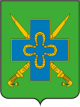 АДМИНИСТРАЦИЯ СТАРОМЫШАСТОВСКОГОСЕЛЬСКОГО ПОСЕЛЕНИЯ ДИНСКОГО РАЙОНАПОСТАНОВЛЕНИЕот 09.01.2019						                                 № 3станица Старомышастовская«О внесении изменений в постановление  администрации Старомышастовского сельского поселения от 19.01.2018 № 20 «О создании территориальной комиссии по профилактике     правонарушений в Старомышастовском сельском поселении»В целях снижения уровня преступности на территории Старомышастовского сельского поселения, комплексного решения задач по профилактике предупреждению преступлений и правонарушений, повышения эффективности деятельности органов местного самоуправления муниципального образования, правоохранительных органов, казачества народных дружин и общественных организаций в сфере профилактики правонарушений и в целях реализации Федерального Закона от 23.06.2014 № 182-ФЗ «Об основах системы профилактики в Российской Федерации» а также закона Краснодарского края от 01.11.2013 №2824-КЗ «О профилактике правонарушений в Краснодарском крае», руководствуясь Уставом Старомышастовского сельского поселения  п о с т а н о в л я ю:1. Приложение № 1 постановления администрации Старомышастовского сельского поселения от 19.01.2018 № 20 изложить в следующей редакции (прилагается)2.  Постановление вступает в силу с момента его опубликования.3. Контроль  исполнения постановления оставляю за собой.Глава Старомышастовскогосельского поселения                                                                        С.Н. Долженко